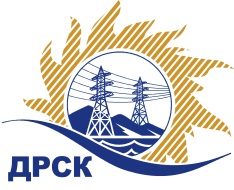 Акционерное Общество«Дальневосточная распределительная сетевая  компания»ПРОТОКОЛ ПЕРЕТОРЖКИОткрытый электронный одноэтапный конкурс без предварительного квалификационного отбора на право заключения договора: Реконструкция ПС 35/6 кВ Городская и ПС 110/6 кВ Береговая с кабельными линиями 35 кВ ПС Береговая - ПС Городская г.Комсомольск-на-Амуре" закупка №  851 раздел  2.2.1.   ГКПЗ 2015 гПланируемая стоимость закупки в соответствии с ГКПЗ:  255 150 423,73 руб. без учета НДСПРИСУТСТВОВАЛИ:  члены постоянно действующей Закупочной комиссии 2-го уровня. ВОПРОСЫ ЗАСЕДАНИЯ ЗАКУПОЧНОЙ КОМИССИИ:В адрес Организатора закупки поступило 3 (три) Конкурсные заявки на участие в  процедуре переторжки.Вскрытие конвертов было осуществлено в электронном сейфе Организатора закупки на Торговой площадке Системы B2B-ESV автоматически.Дата и время начала процедуры вскрытия конвертов с Конкурсными заявками на участие в закупке: 11:00 часов благовещенского времени 28.08.2015 г Место проведения процедуры вскрытия конвертов с Конкурсными заявками на участие в закупке: Торговая площадка Системы B2B-ESVОтветственный секретарь Закупочной комиссии 2 уровня  АО «ДРСК»                       		     О.А. МоторинаТехнический секретарь Закупочной комиссии 2 уровня  АО «ДРСК»                           	   	   Т.В. Коротаева № 558/УКС-Пг. Благовещенск28 августа 2015 г.№п/пНаименование Участника закупки и его адресОбщая цена заявки до переторжки, руб. без НДСОбщая цена заявки после переторжки, руб. без НДСАО «Гидроэлектромонтаж»г. Благовещенск, ул. Пионерская, 204253 708 638,55250 571 568,002.ООО «МонтажЭлектроСервис»г. Красноярск, ул. Северное шоссе, 11255 133 474, 58220 338 983,053ООО «ФСК «Энергосоюз»г. Благовещенск ул. Нагорная, 20/2 255 149 227,00244 969 166,00